The National Golden Eagle Survey 2015  (how it’s done, how many were there and what it tells us)Stuart Benn - RSPB  Wednesday 15 February at 7.30 pmatThe Waterside Hotel – InvernessAll welcome£4 inc. tea/coffee (suggested donation), Free to students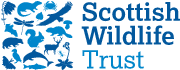 The North of Scotland Group Presents 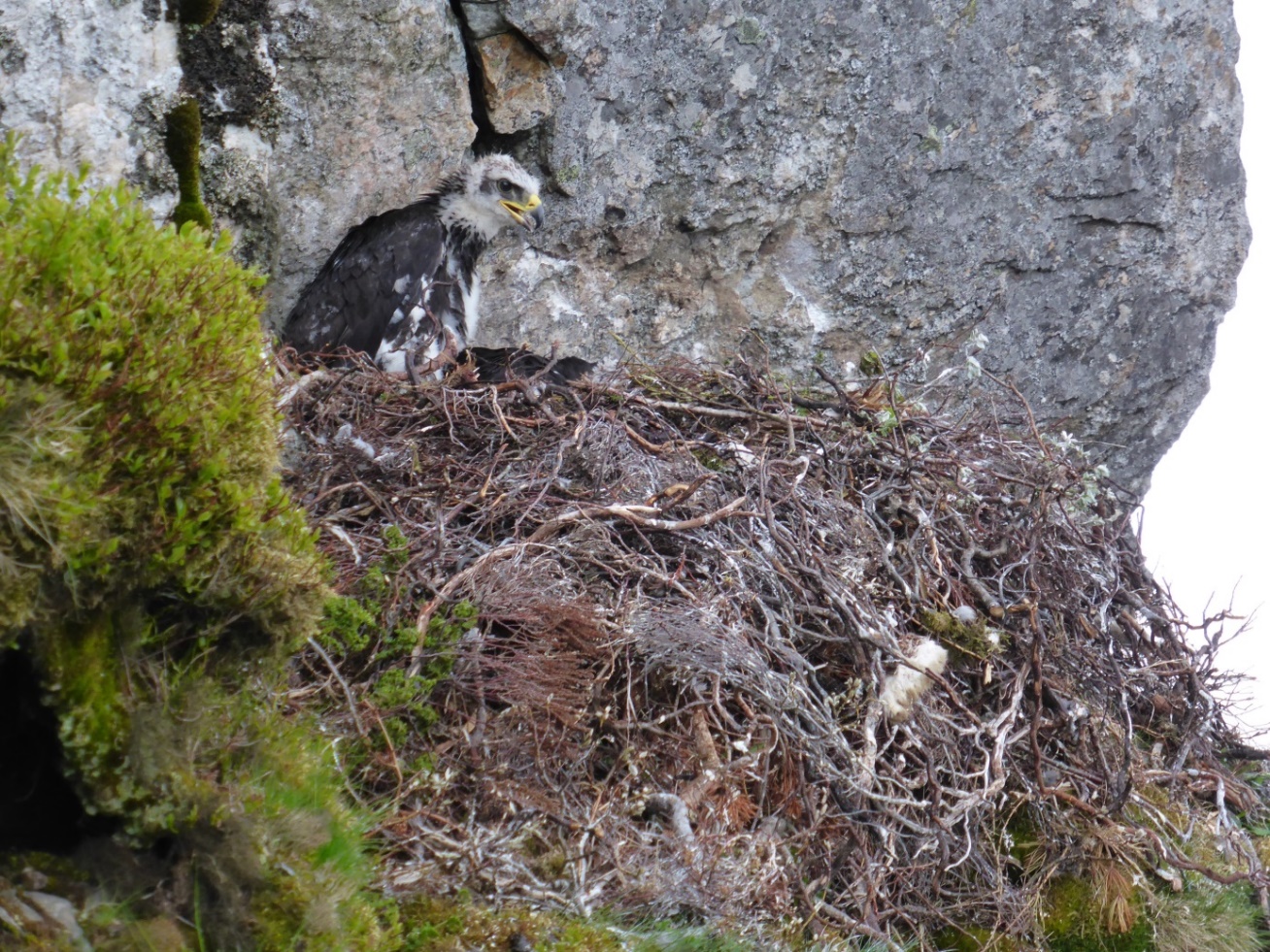 
The Scottish Wildlife Trust is a company limited by guarantee and registered in Scotland (registered no. SC040247). It is also a Scottish registered charity (charity no. SC 005792)